Итоги реализации дистанционного учебного сетевого проекта«Песни нашего детства»Сетевой проект разработан и апробирован в рамках регионального проекта «Тьюторская поддержка формирования ИКТ-компетентности педагогических работников Кемеровской области в условиях современной информационной образовательной среды», который реализуется в КРИПКиПРО.Виртуальная площадка проекта “Песни нашего детства” –сайт Google http://pecnidetstva.blogspot.ru/Автор проекта: Шишова Н.П., учитель музыки муниципального бюджетного общеобразовательного учреждения “Средняя общеобразовательная школа № 19 города Белово”Тьютор проекта: Ермакова В.В., учитель информатики муниципального бюджетного общеобразовательного учреждения “Средняя общеобразовательная школа № 19 города Белово”Координатор сетевого проекта: Жуланова В. П., кандидат химических наук, доцент кафедры ИТ КРИПКиПРОПроект разработан для учащихся 5-7 классов и направлен на изучение творчества детских композиторов, осознание того, что делает музыку любимой.В рамках проекта учащиеся исследуют влияние детских песен на эмоциональное состояние человека, отношение людей разных поколений к песням, знакомым с детства, а также проводят опрос с целью выяснить, почему мы помним детские песни, зачем нужна музыка человеку, анализируют ответы и делают выводы.Апробация дистанционного учебного сетевого проекта “Песни нашего детства”  проведена с 20 января  по  20 февраля (фактически - до 28 февраля в связи с карантином в школах г. Белово)СтатистикаНа апробацию проекта зарегистрировалось 5 команд, 23 участника из школ № 11, 19, 24, 32, лицея № 22 города Белово Кемеровской области.Закончили проект – 5 команд, 23 участника - это составляет 100 % участников, подавших заявку на участие.Реализация проектаРабота в проекте проходила в 6 этапов, на каждом из которых участникам предлагалось выполнить задания по созданию определенного продукта проектной деятельности.С помощью Стартовой презентации участники сетевого проекта познакомились с целями, задачами проекта, обсудили проблемные вопросы, узнали правила и маршрут проекта, где и каким образом будут представлять результаты проекта, какие будут использовать Web-ресурсы и чему научатся в результате прохождения сетевого проекта.С критериями оценивания продуктов проектной деятельности участники знакомились на каждом этапе прохождения проекта.В ходе работы проекта проводился мониторинг развития универсальных учебных действий учеников. На этапах проекта участники заполняли анкеты, индивидуальные маршруты, писали комментарии в блоге проекта, заполняли бланки оценки навыков сотрудничества и лист самооценивания достижений участников команд. Различные формы опроса позволили проследить динамику развития запланированных универсальных учебных действий в проекте.В помощь руководителям школьных команд и учащимся были предложены следующие инструкции, правила и рекомендации:Инструкция "Создаём аккаунт google"Инструкция "Укорачивание гиперссылок"Инструкция "Работа с Wiki-газетой"Инструкция "Использование сервиса LearningApps.org"Инструкция "Как создать презентацию на Google Диске"Инструкция по работе с онлайн доской PiratePadИнструкция Программа LinoСоблюдение авторского права                      "Авторские права в цифровом пространстве"Видео "Безопасность в сети Интернет"Для выявления приобретенных УУД были применены следующие формы опроса:Анкета “Знакомство”Индивидуальные маршрутыКомментарии в блоге проектаЛист самооценивания достижений участников командыБланки оценки навыков сотрудничестваАнкета “Рефлексия”Таблица продвижения «Шаги к успеху»Анализ форм опроса показал, что участие в проекте позволило ученикам развить такие универсальные учебные действия, как:Личностные и Метапредметные:Комментарии в блоге проектаЛист самооценивания достижений участников команд отображен в Коллективной презентацииПредметные:Сводка ответов анкеты “Рефлексия”На формирование УУД были нацелены следующие задания проекта:создание Коллективной презентации (оформление визитки команды, поэтапное отражение результатов выполненных заданий, размещение созданных электронных продуктов);создание Коллективной Wiki-газеты,создание игр в сервисе LearningApps.orgдискуссия на онлайн доске PiratePad,формирование каталога ссылок на сайты детских песен на виртуальной доске Linoit;создание анкеты для изучения отношения разных поколений людей к детским песням;отображение комментариев, отзывов участников школьных команд в блоге проекта.Участники проекта научились находить необходимую информацию в учебной, научно-популярной, справочной литературе и Интернете, систематизировать, анализировать, обобщать, аргументировать свою точку зрения в ходе дискуссии по обсуждению учебных вопросов проекта, применять коммуникативные компетенции при работе в группе в ходе обсуждения проблемных вопросов проекта. Эти выводы были сделаны исходя из анализа листа самооценивания достижений участников команд, анкеты “Рефлексия”, комментариев в блоге проекта.В результате выполнения заданий проекта были созданы Коллективные продукты деятельности школьных команд:создание  Коллективной Wiki-газеты,дискуссия на онлайн доске PiratePad,создание Энциклопедии игр на отдельном слайде Коллективной презентацииформирование Электронного каталога ссылок на сайты детских песен на виртуальной доске Linoit;создание Синквейнов «Детские композиторы»Рефлексия участниковВ рамках работы сетевого проекта: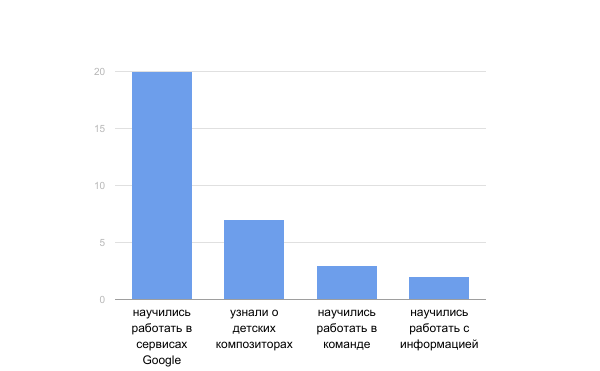 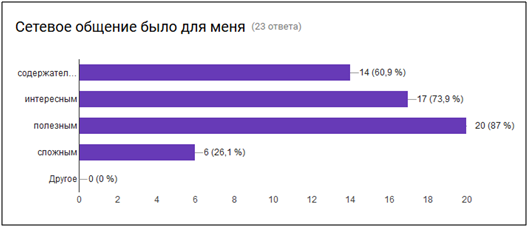 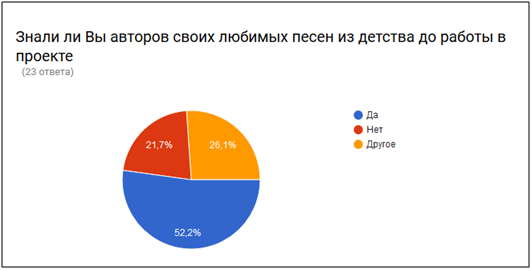 Работая над проектом, открыли для себя детских композиторов: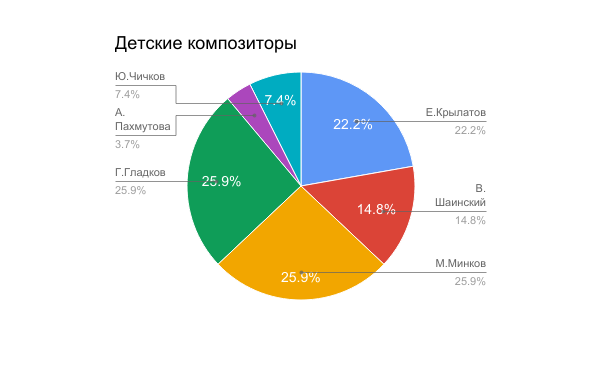 В ходе работы над проектом освоили: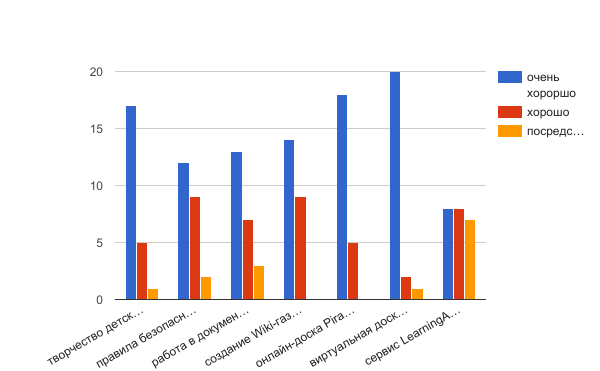 Мнение о проекте школьных команд:1. Команда "Домисолька" МБОУ СОШ № 32 г. Белово Кемеровской области - руководитель Шитова Татьяна Федоровна, учитель музыки. Впервые мы принимали участие в сетевом проекте. Интересная форма, узнали много нового. Захотелось попробовать, что-то сделать самим, на другом школьном предмете. Оказывается в команде работать намного легче, чем в одиночку. Интересно было познакомиться с другими командами.2. Команда "Кампанелла" МБОУ СОШ № 24 г. Белово Кемеровской области - руководитель Зайцева Ольга Геннадьевна, учитель музыки. В сетевом проекте принимали участие первый раз. Было интересно работать в команде: приходилось распределять обязанности, но успех зависел от вклада каждого участника. Проект интересен тем, что можно познакомиться с мнением ребят из других школ. Для нас проект стал познавательным, т.к. мы открыли для себя не только имена композиторов, но и новые сервисы Google. Надеемся, что знания, которые мы получили, обязательно пригодятся. Если авторы создадут новый проект, обязательно примем в нем участие.3. Команда "Мажорики" МБОУ СОШ № 11 г. Белово Кемеровской области - руководитель Болдырева Ольга Федоровна, учитель музыки. Интересный проект: познакомил нас с авторами песен, которые мы давно знали. Кроме того, мы открыли для себя некоторые возможности Google, вместе искали и выбирали информацию, смотрели, как это делают другие команды. Очень познавательный проект. Хочется, чтобы таких проектов было побольше. Захватывающе и интересно. Обязательно будем участвовать в подобном проекте.4. Команда "Аккорд" МБОУ СОШ № 19 г. Белово Кемеровской области - руководитель Бадер Евгения Анатольевна, учитель технологии. В сетевом проекте принимали участие первый раз. Мы учились распределять обязанности, работать с информацией, знакомились с тем, что делают другие. Особенно понравилось работать с коллективными досками. Открыли для себя композиторов, чьи песни хорошо помним: Е.Крылатова, В.Шаинского, Г.Гладкова. Работа в проекте была сложной, но интересной.5. Команда “Гармония” МБОУ «Лицей №22 города Белово» Кемеровской области - руководитель Лубягина Марина Александровна, учитель музыки. Наша команда впервые принимала участие в сетевом проекте. Познакомились с возможностями Google, которые пригодятся в дальнейшей работе над проектами и исследовательскими работами. Сотрудничество с командами разных школ было интересным. Надеемся на дальнейшее общение и участие в других проектах.Выводы автора проекта:В ходе реализации проекта участники проекта работали с различными ресурсами сети Интернета индивидуально, в группах и коллективно; нашли ответы на проблемные вопросы проекта. Участвуя в проекте, учащиеся узнали об авторах детских песен.Участники проекта изучили отношение людей разных поколений к песням из детства посредством интерактивных анкет, проанализировали результаты анкетирования и сделали собственные выводы, исследовали влияние музыки на эмоциональное состояние человека, создали увлекательные электронные публикации, которые размещены в Коллективной презентации!Цель и задачи проекта реализованы в полном объёме.В целом проект вызвал большой интерес у руководителей и участников школьных команд интегрированного учебного сетевого проекта.Автор проекта благодарит руководителей школьных команд и участников проекта за творческое сотрудничество и добрые слова!